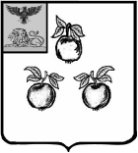 БЕЛГОРОДСКАЯ ОБЛАСТЬАДМИНИСТРАЦИЯ МУНИЦИПАЛЬНОГО РАЙОНА«КОРОЧАНСКИЙ РАЙОН» ПОСТАНОВЛЕНИЕКороча29 февраля 2024 г.                                                                                                                 № 101В соответствии с Федеральным законом от 06 октября 2003 года              № 131-ФЗ «Об общих принципах организации местного самоуправления в Российской Федерации», руководствуясь постановлением Правительства Российской Федерации от 10 февраля 2017 года № 169 «Об утверждении Правил предоставления и распределения субсидий из федерального бюджета бюджетам субъектов Российской Федерации на поддержку государственных программ субъектов Российской Федерации и муниципальных программ формирования современной городской среды», постановлением Правительства Российской Федерации от 07 марта 2018 года № 237 «Об утверждении Правил предоставления средств государственной поддержки из федерального бюджета бюджетам субъектов Российской Федерации для поощрения муниципальных образований – победителей Всероссийского конкурса лучших проектов создания комфортной городской среды» администрация муниципального района «Корочанский район» п о с т а н о в л я е т:1. Принять участие во Всероссийском конкурсе по отбору лучших проектов в сфере создания комфортной городской среды в малых городах и исторических поселениях в 2024 году.2. Определить территории общего пользования (площади, улицы, пешеходные зоны, скверы, парки, иные общественные территории) города Короча для участия во Всероссийском конкурсе по отбору лучших проектов в сфере создания комфортной городской среды в малых городах, организовав сбор предложений от населения в период со 2 марта 2024 года по 22 марта 2024 года.3. Определить способы приема предложений и пункты приема предложений в целях определения общественной территории для участия во Всероссийском конкурсе:3.1. письменное обращение в свободной форме с предложениями в администрацию Корочанского района по адресу: Белгородская область,             г. Короча, площадь Васильева, дом 28 (время приема обращений: понедельник – четверг с 10 часов 00 минут до 12 часов 00 минут и с 14 часов 00 минут до     16 часов 00 минут);3.2. направление письменных обращений с предложениями на электронную почту: koradm@yandex.ru, koradm_ugkh@bk.ru;3.3. урны для голосования по предложенным общественным территориям, установленные по адресам:- г. Короча, площадь Васильева, дом 28, 1 этажа администрации Корочанского района (график работы: рабочие дни с 8 часов 00 минут              до 17 часов 00 минут).3.4. на официальном сайте органов местного самоуправления Корочанского района https://vk.com/korocha_adm.4. Организовать прием предложений от жителей городского поселения «Город Короча» по мероприятиям, которые целесообразно реализовать на общественной территории, набравшей наибольшее количество предложений для реализации проекта создания комфортной городской среды в период            с 5 апреля 2024 года по 20 апреля 2024 года. Способы приема предложений и пункты приема предложений использовать в соответствии с пунктом                  3 настоящего постановления.5. Общественной комиссии по организации обсуждения, проведения оценки предложений, осуществлению контроля за выполнением мероприятий по реализации муниципальной программы «Формирование современной городской среды в Корочанском районе», подвести итоги сбора предложений от населения, обеспечить опубликование итогов проведенных на официальном сайте органов местного самоуправления муниципального района «Корочанский район» в информационно – коммуникационной сети общего пользования.6. Заместителю главы администрации района – руководителю аппарата администрации района Кизимову С.Ю.; заместителю главы администрации района по строительству, транспорту, связи и ЖКХ Агарковой В.А. обеспечить проведение общественных обсуждений и информационной компании в рамках подготовки конкурсной заявки на участие во Всероссийском конкурсе по отбору лучших проектов в сфере создания комфортной городской среды в малых городах и исторических поселениях. 7. Первому заместителю главы администрации района – председателю комитета финансов и бюджетной политики Мерзликиной Л.С.;  заместителю главы администрации района – руководителю аппарата администрации района Кизимову С.Ю.; заместителю главы администрации района по строительству, транспорту, связи и ЖКХ Агарковой В.А.; заместителю главы администрации района – по экономическому развитию, АПК и воспроизводству окружающей среды Мерзликину В.В. сформировать и предоставить на рассмотрение межведомственной комиссии Белгородской области по реализации федерального проекта «Формирование комфортной городской среды» проект благоустройства общественной территории и конкурсную заявку в срок           до 15 мая 2024 года.8. Директору МКУ «Административно-хозяйственный центр обеспечения деятельности органов местного самоуправления муниципального района «Корочанский район» Кладиенко Е.А. обеспечить размещение настоящего постановления на официальном сайте органов местного самоуправления муниципального района «Корочанский район» в информационно-коммуникационной сети общего пользования.9. Контроль за исполнением постановления возложить на заместителя главы администрации района по строительству, транспорту, связи и ЖКХ Агаркову В.А. Глава администрации Корочанского района                                                                        Н.В. НестеровОб участии во Всероссийском конкурсе лучших проектов создания комфортной городской среды в 2024 году